Отчетразновозрастной группы по участию во Всероссийском фестивале «Вместе Ярче 2022»Воспитатель: Вилкова Е.Ю.В рамках проведения Всероссийского фестиваля «Вместе Ярче 2022»в нашей группе были проведены следующие мероприятия:1. Просмотр мультфильма «Энергию надо экономить» с целью познакомить детей с актуальной проблемой энергосбережения.2. Интегрированное занятие «Электричество и электроприборы» с целью Познакомить детей с понятиями «электричество», «электрический ток», сформировать основы безопасного обращения с электричеством.3. Художественно-эстетическое развитие «Раскрась картинку» с целью закреплять знания детей о сбережении энергоресурсов, развивать творчество.
 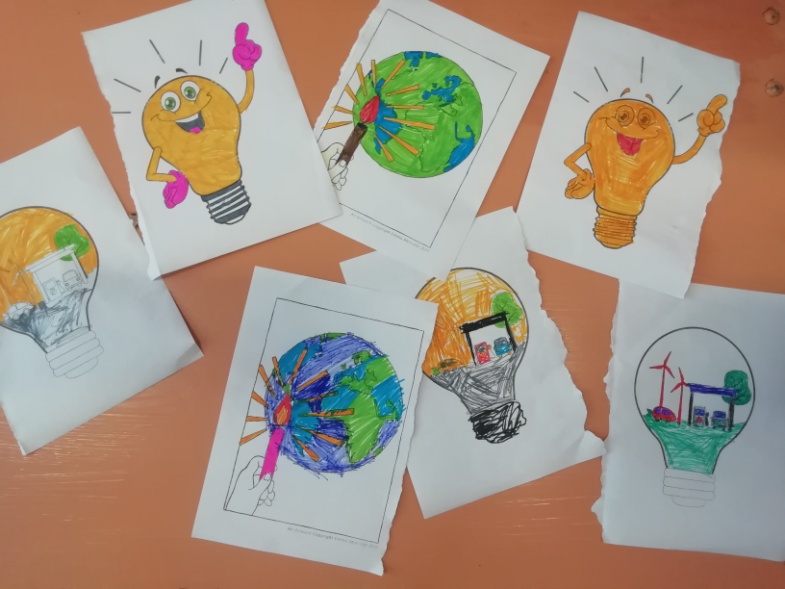 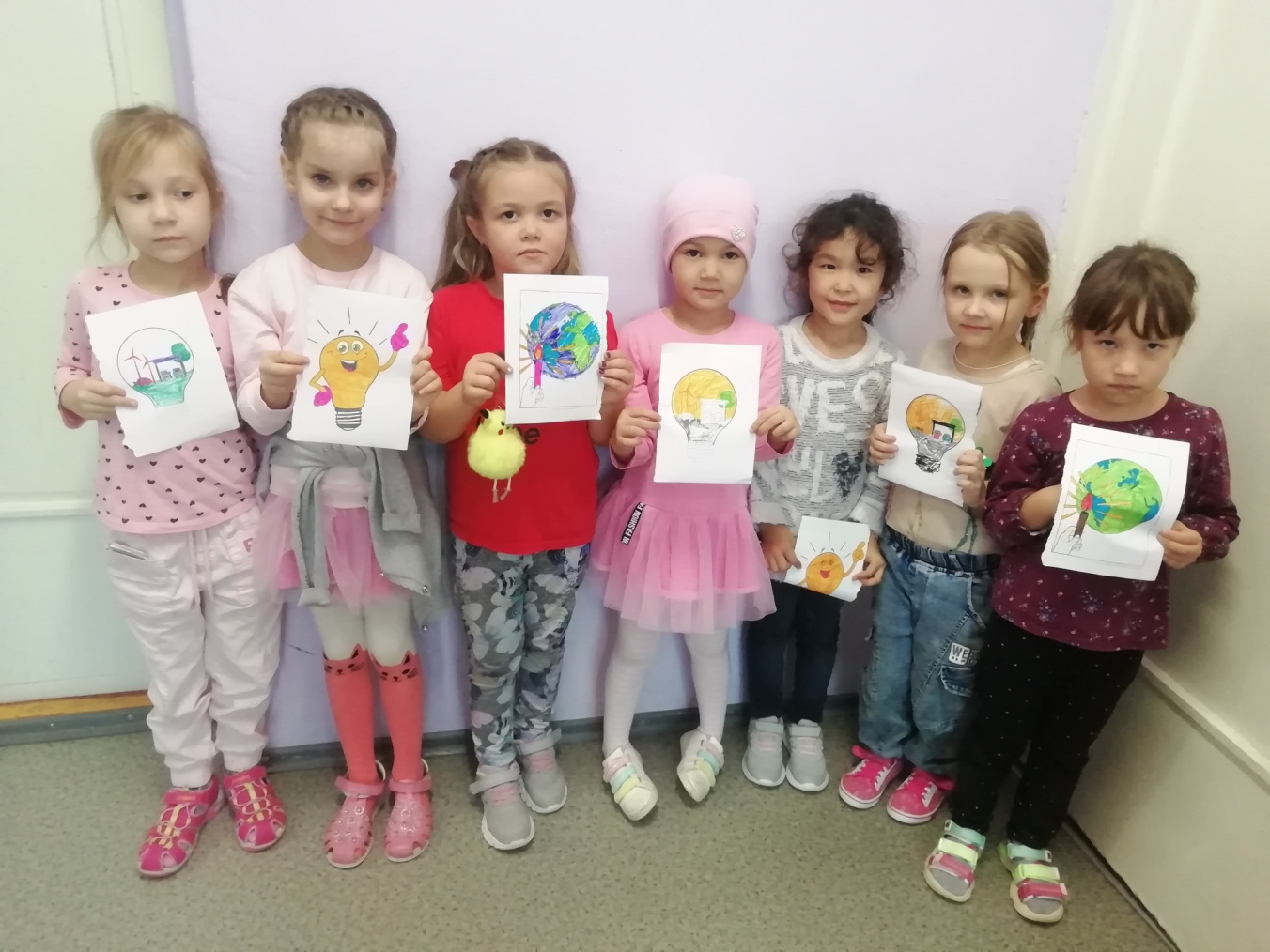 